National Civic League 
 Sustaining Membership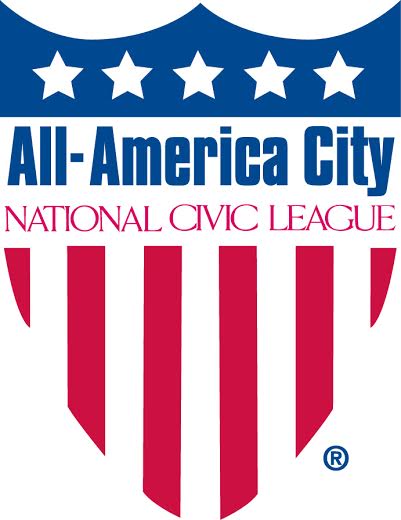 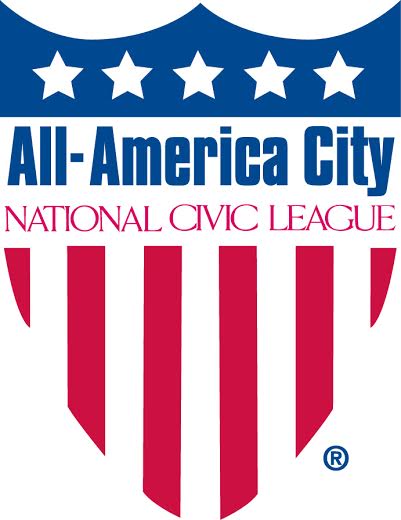 
Since 1894, when a young Teddy Roosevelt and other reformers founded the organization, the National Civic League has been at the forefront of efforts to make local governments more open, accountable and effective. The mission of the National Civic League is to advance good governance and civic engagement to create inclusive, thriving communities. We achieve this by inspiring, supporting and recognizing equitable approaches to community decision-making. NCL applies civic engagement principles through four key programs: Racial Equity and Healing, Education and Youth, Environmental Sustainability and Health Equity. Sustaining Members are critical investors in NCL’s work, donating $2,500 or more to help us strengthen governance and civic engagement across the nation. By becoming a Sustaining Member of NCL you are helping to support our efforts on such critical issues as: racial equity, environmental sustainability, youth success, and health equity.  Membership BenefitsIn addition to supporting NCL’s important work, Sustaining Members receive valuable membership benefits including: Recognition in the National Civic Review.  We will recognize your support on the inside cover of our quarterly journal for a year.Recognition on our website and in our monthly e-newsletter and social media, which have reach around 10,000 readersFree NCL staff consultations on matters related to civic engagement (New for 2016!)15% discount on NCL’s strategic planning feesAccess to All-America City Promising Practice Database: an online, searchable database of 450+ projects from more than 180 communities Free copies of NCL publications: including the Model City Charter, National Civic Review and Civic IndexPermission to use our logo on your site identifying you or your group as a Sustaining Member of National Civic League.Opportunity to participate in our monthly All-America Innovations conference calls, which feature speakers from cities implementing creative strategies for civic engagement.Support the National Civic LeagueSupport the National Civic LeagueSupport the National Civic LeagueSupport the National Civic LeagueName:Name:Name:Name:Organization/Community (if applicable)Organization/Community (if applicable)Organization/Community (if applicable)Organization/Community (if applicable)Address:Address:Address:Address:City:City:ST:ZIP:Email:Email:Email:Email:Phone:Phone:Phone:Phone:I want to be a sustaining member of the National Civic League!I want to be a sustaining member of the National Civic League!I want to be a sustaining member of the National Civic League!I want to be a sustaining member of the National Civic League!MEMBERSHIP LEVELMEMBERSHIP LEVELMEMBERSHIP LEVELMEMBERSHIP LEVELSustaining member - $2,500 Sustaining member - $2,500 Sustaining member - $2,500 Sustaining member - $2,500 PAYMENT INFORMATIONPAYMENT INFORMATIONPAYMENT INFORMATIONPAYMENT INFORMATIONCheckEnclosed in a check payable to National Civic League for the amount of $  	Enclosed in a check payable to National Civic League for the amount of $  	Enclosed in a check payable to National Civic League for the amount of $  	
Credit CardPlease bill $ 	(amount) to my	Visa	MasterCard	AmexPlease bill $ 	(amount) to my	Visa	MasterCard	AmexPlease bill $ 	(amount) to my	Visa	MasterCard	AmexCredit Card Number 		

Expiration Date:  	Signature:  ________________________________________________________________________________Credit Card Number 		

Expiration Date:  	Signature:  ________________________________________________________________________________Credit Card Number 		

Expiration Date:  	Signature:  ________________________________________________________________________________